Свод предложений, поступивших в связи с проведением публичного обсуждения проекта  муниципального нормативного правового акта:проекта постановления Администрации Первомайского муниципального района «О внесении изменений в постановление Администрации Первомайского муниципального района от 07.09.2018 № 502 «Об утверждении Порядка и условий предоставления имущества, находящегося в собственности Первомайского муниципального района, свободного от прав третьих лиц (за исключением права хозяйственного ведения, права оперативного управления, а также имущественных прав субъектов малого и среднего предпринимательства), во владение и (или) в пользование субъектам малого и среднего предпринимательства и организациям, образующим инфраструктуру поддержки субъектов малого и среднего предпринимательства»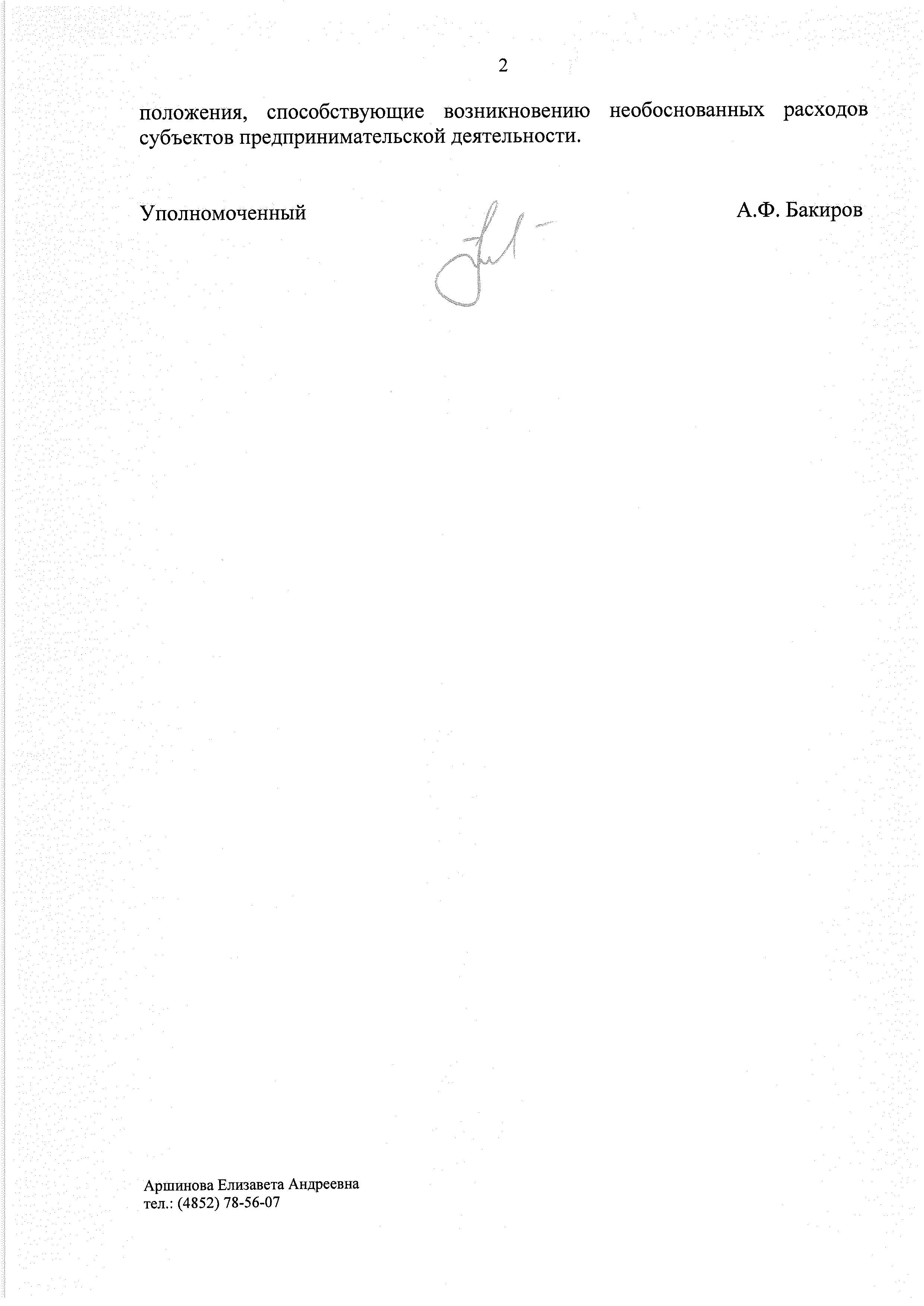 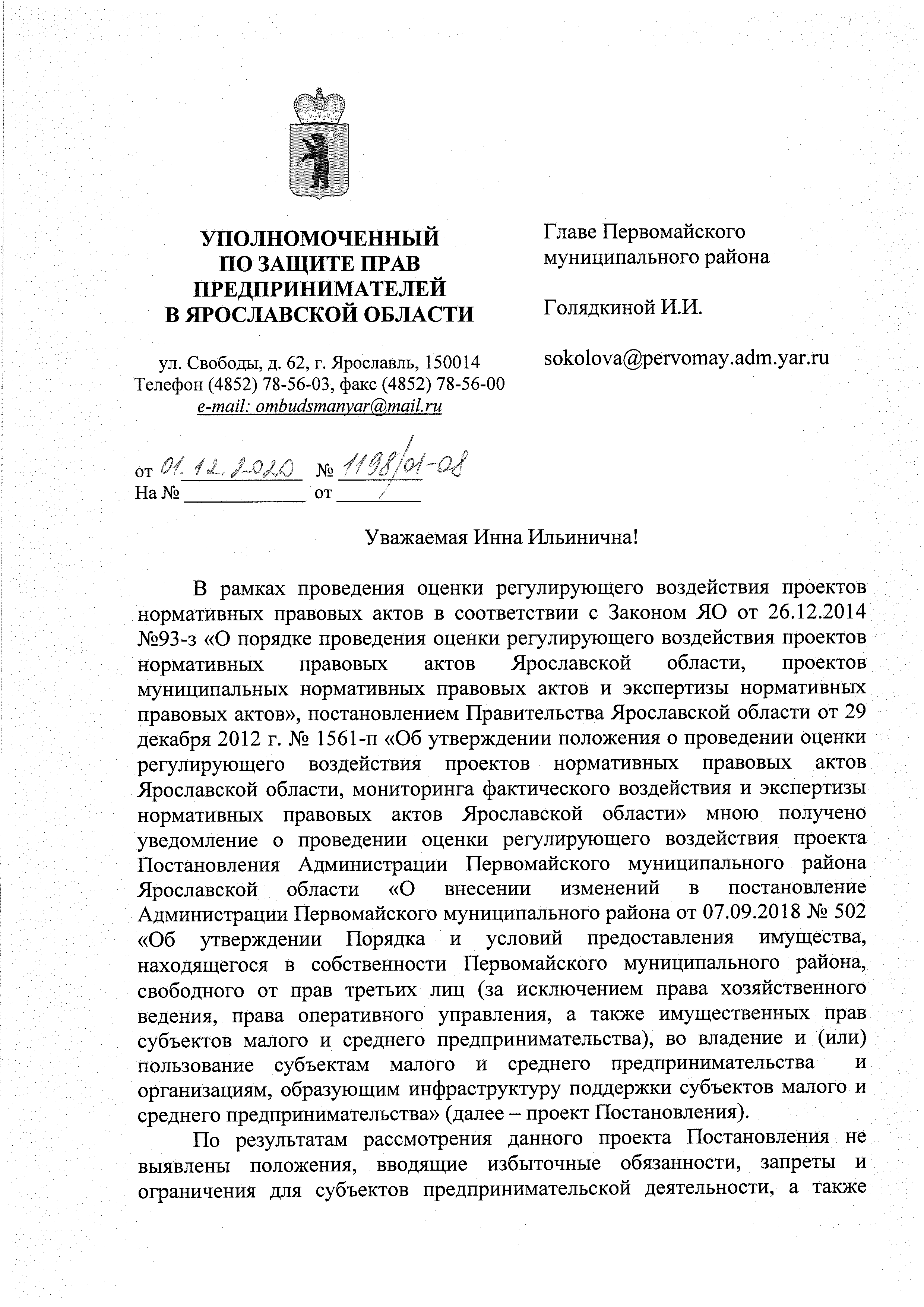 Поступившие предложенияУчет предложений либо их отклонение с указанием причинУполномоченный по защите прав предпринимателей в Ярославской области (прилагается)Учтено